1680 София, „Бели брези”, 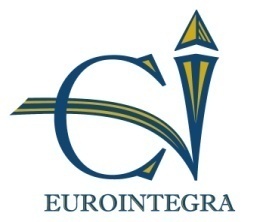 ул. “Хайдушка гора” № 60, ет. 3, ап.11тел. +359 2 832 41 36, факс +359 2 832 41 52; е-мейл: eurointegrasofia@gmail.comwww.facebook.com/eurointegraСдружение „Евроинтегра”Проект: “ЕКО Образование за здравословна околна среда "MIS ETC CODE 336Приложение № 6ДЕКЛАРАЦИЯ за съгласие за участие като подизпълнителДолуподписаният/-ата __________________________________________________, ЕГН ___________________, в качеството си на ______________________________ на ______________________________________, ЕИК по ЗТР/ ЕИК по ЗРБ № _______________, със седалище _______________ и адрес на управление _______________________________________________________________________, и подизпълнител на ________________________________________________, кандидат в Процедура за избор на изпълнител на поръчка с предмет: ____________________________________________________________________ДЕКЛАРИРАМ:Ние, _______________________________, сме съгласни да участваме като подизпълнител на _______________________________ при изпълнение на от горепосочената поръчка.Дейностите, които ще изпълняваме като подизпълнител, са:Описва се дела на участие в конкретните дейности и конкретни етапи от обособената позиция, които ще бъдат изпълнени от Вас.Дата: _______________ г.                                    	Декларатор: _______________